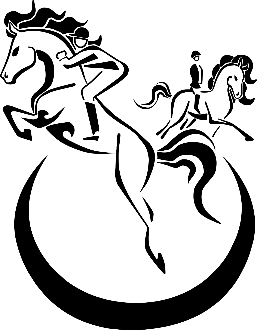 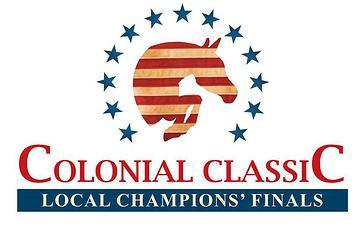 Hunters & Equitation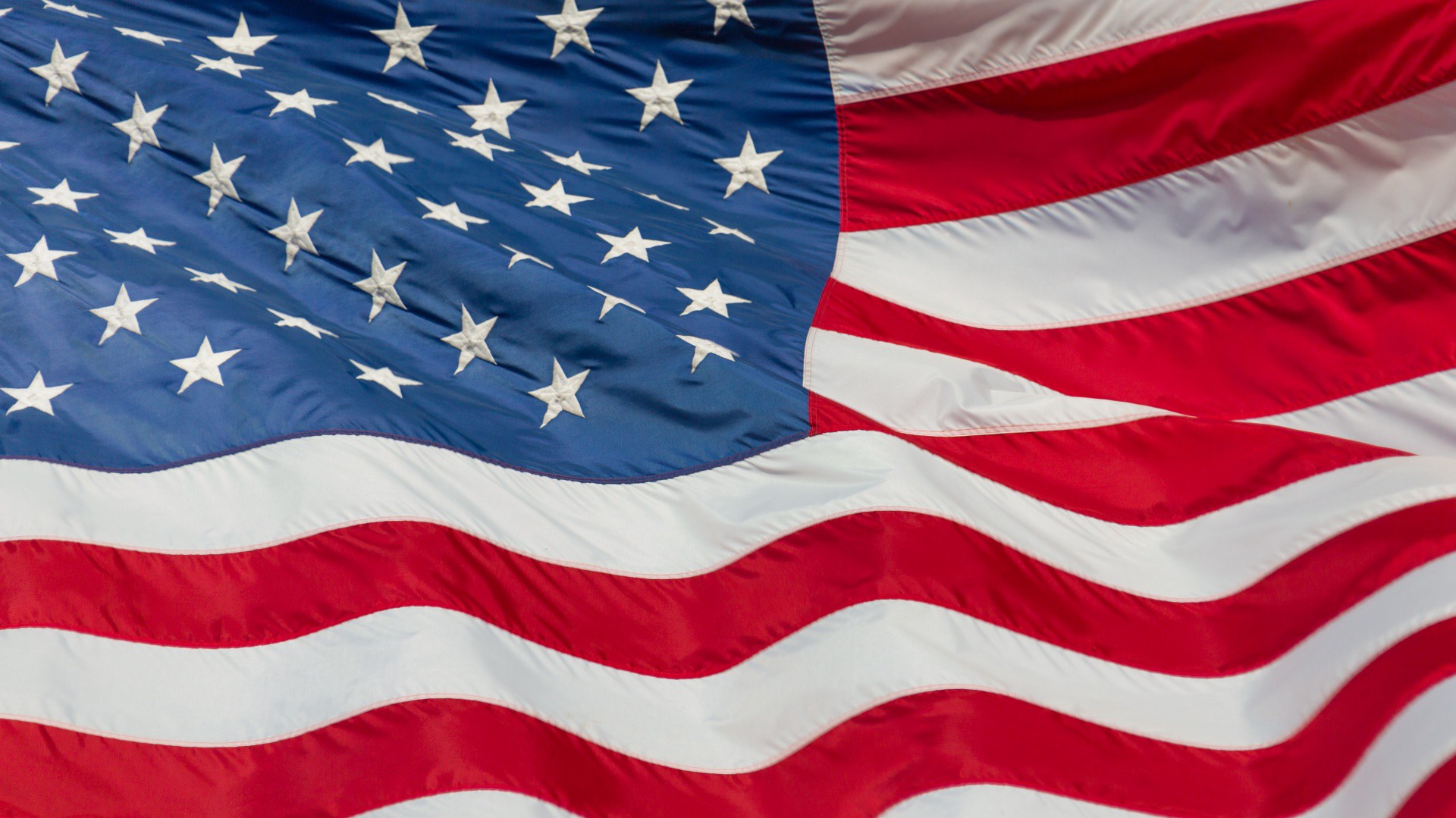 Hunters & EquitationHunters & EquitationHunters & EquitationDivisionHorse / RiderHorse / RiderHorse / RiderLeadlineHailey HeitzPamela IswaltHarper HessWalk-TrotSavanna GoodCaden ReigertSaoirse TaylorPre-Short StirrupCaden ReigertSaoirse TaylorRilynn GehmanShort Stirrup EqAlyssa GrilloTrinity VozzellaAvery BrownShort Stirrup HunterEvne EstradaCrossrail HunterCinderella StorySergeant PepperAtomic Number 7Pleasure PonyTalk of the TownBeginner Rider 10 & UnderEvne EstradaBeginner Rider 11-17Chelsey PooleJasmine TeleguzKaitlyn DehoffNovice EquitationElita BogdanovaRiley MattesJuliette NewtonJr Equitation 13 & underLilly TolleyJr Equitation 14-17Alyssa TucciSaxtyn LutzAllyson WoodringAdult EquitationMadison KuhnMadison EssigPleasure HorseSoldier BoySangriaMr. Blue SkyLow Children’s PonyAll that SparkleLeap of FaithSizzleChildren’s PonyAll that SparkleLeap of FaithSizzleLow Children’s HorseMagic in the AirDays of GloryBar B Nulas Black GoldChildren’s HorseFly HighBar B Nulas Black GoldMagic in the AirLow Adult HunterTalk of the TownAdult HunterDream Come TrueYours TrulyBaby Green Hunter HorseCasimir CWhatdoIStandForMiss PinkBaby Green Hunter PonyOut on the TownSergeant PepperMoving Mountains2’ Modified Hunter HorseEverybody Loves RalphieBar B Nulas Black GoldRemain Silent2’ Modified Hunter PonyMuddy PuddlesSergeant PepperLong StirrupHope DavisShannon PlempelElyse GeigerTB DivisionFly HighDream Come TrueYour TrulyProfessionalMadison BarnettLarissa FischerNatalie WarnerJumpersJumpersJumpersJumpersDivisionHorse / RiderHorse / RiderHorse / RiderPuddle JumpersIndian OutlawBusch ClassicSurprise TwistItty Bitty JumpersEmmy’s Grey AngelRuby SlippersD’avignonPrelim JumpersLight it UpSizzleGio LemonThoroughbred JumpersFalse I.D.Low Child/Adult JumpersChild/Adult JumpersFalse I.D.